TE-5107G 总氮水质测定仪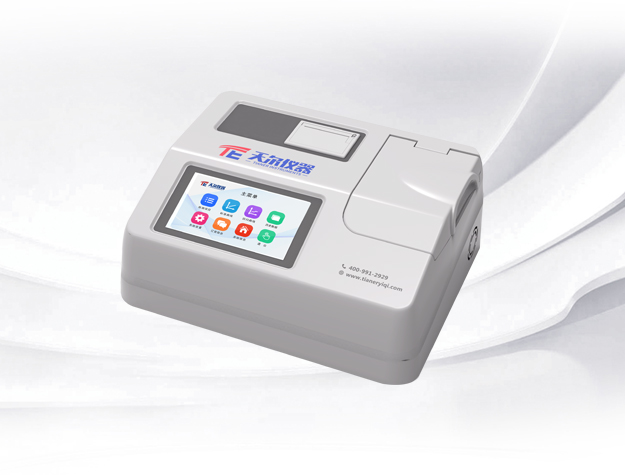 ▷产品简介：TE-5107G总氮水质测定仪采用彩色液晶触摸屏，光纤检测技术，进口光源，专业水质检测仪系统，运用人性化的操作界面指引设计,用户可根据文字语音提示操作仪器.仪器性能稳定、测量准确、测定范围广、功能强大、操作简单。▷适用范围：适用于生活污水、工业废水、地下水、中水、地表水中多种水质污染物的检测.运用于水质检测实验室、市政、污水处理厂、环境监测站及教育科研高校、电厂、疾控中心、造纸电镀、水产养殖和生物药业、石化、煤炭、冶金、纺织、制药、食品等行业 .▷技术参数：*样品检测位：5个检测位（1个比色管检测位 4个比色皿检测位）显示： 7英寸彩色液晶触摸屏（ 配备直观语音菜单导航系统）*进样装置：自动多通道检测装置（浓度直读）检测方式：比色管检测（预制试剂）、比色皿检测（固体试剂）*光学检测系统：光纤检测系统*测量项目：总氮、测量范围：总氮（0.01-100mg/L）、光源：进口12V/20W卤素灯（可达10万小时以上）检测准确度：≤±5%波长准确度：±1nm波长范围：420nm波长半宽：4nm分辨率：0.001重复性：≤±2%通道间误差：≤±2%参比通道：设有固定自动参比通道存储：可存储100万组数据，可自由调用查看预存曲线：预存280条标准曲线和50条拟合曲线，并可修改和添加曲线*标配消解仪器：标配16孔多功能消解仪 自动校准：仪器具有自动校准功能自检：仪器具有自动检测，出错报警功能打印方式：标配内置热敏打印机数据传输：配备USB接口和串口传输功能，蓝牙接口选配*水质专用检测系统（具有软件著作权证书）*产品具有省级以上检测报告，通过ISO9001 ,ISO14001认证